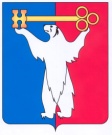 АДМИНИСТРАЦИЯ ГОРОДА НОРИЛЬСКАКРАСНОЯРСКОГО КРАЯРАСПОРЯЖЕНИЕ29.02.2024 	                г. Норильск 	              № 1650О стоимости содержания детей в структурном подразделении с режимом круглосуточного пребывания обучающихся – Интернат, созданном на базе муниципального бюджетного общеобразовательного учреждения «Средняя школа № 29», в период вне образовательного процесса на 2024 годВ целях применения единого подхода при реализации мероприятий социальной направленности по организации содержания детей в структурном подразделении с режимом круглосуточного пребывания обучающихся – Интернат, созданном на базе муниципального бюджетного общеобразовательного учреждения «Средняя школа № 29», предусмотренных муниципальной программой «Развитие образования», утвержденной постановлением Администрации города Норильска 
от 07.12.2016 № 583 (далее – муниципальная программа «Развитие образования»),
а также в целях социальной поддержки детей, обучающихся в муниципальных бюджетных общеобразовательных учреждениях,1. Муниципальному бюджетному общеобразовательному учреждению «Средняя школа № 29» (далее – МБОУ «СШ № 29») при организации содержания детей в структурном подразделении с режимом круглосуточного пребывания обучающихся – Интернат, созданном на базе МБОУ «СШ № 29» (далее – Интернат), с 01.01.2024:1.1. Довести до сведения родителей (законных представителей) обучающихся в Интернате:1.1.1. размер платы родителей (законных представителей) за содержание детей в Интернате вне образовательного процесса в 2024 году 
в сумме 1 682,0 руб. в месяц за одного ребенка;1.1.2. следующие размеры стоимости питания в Интернате вне образовательного процесса в 2024 году:1.1.2.1. в рабочие дни (кроме воскресных, праздничных и каникулярных дней), обучающихся в первую и во вторую смену:-	первый завтрак для обучающихся 1 – 11 классов – 166 руб. 77 коп.;-	первый ужин для обучающихся 1 – 11 классов – 200 руб. 96 коп.;-	второй ужин для обучающихся 1 – 11 классов – 77 руб. 88 коп. 1.1.2.2. в выходные, праздничные и каникулярные дни:-	первый завтрак для обучающихся 1 – 11 классов – 166 руб. 77 коп.;-	второй завтрак для учащихся 1 – 4 классов – 168 руб. 27 коп.; -	второй завтрак для обучающихся 5 – 11 классов – 247 руб. 86 коп.;-	обед для обучающихся 1 – 4 классов – 252 руб. 44 коп.;-	обед для обучающихся 5 – 11 классов – 272 руб. 13 коп.;-	полдник для обучающихся 1 – 11 классов – 55 руб. 09 коп-	первый ужин для обучающихся 1 – 11 классов – 200 руб. 96 коп.;-	второй ужин для обучающихся 1 – 11 классов – 77 руб. 88 коп.1.2. Учитывать освобождение (за счет средств местного бюджета) родителей (законных представителей) от оплаты питания обучающихся в Интернате следующих категорий:-	из малообеспеченных семей (со среднедушевым доходом семьи ниже величины прожиточного минимума, установленного постановлением Правительства Красноярского края на душу населения для первой группы территорий Красноярского края (далее – ВПМ);-	из многодетных семей, среднедушевой доход которых не превышает 1,25 ВПМ;-	из числа детей одиноких родителей (обучающихся, воспитывающихся одинокими родителями), со среднедушевым доходом семьи, 
не превышающим 1,25 ВМП;-	из семей, находящихся в социально опасном положении, в которых родители или иные законные представители несовершеннолетних не исполняют своих обязанностей по их воспитанию, обучению и (или) содержанию и (или) отрицательно влияют на их поведение либо жестоко обращаются с ними.2. Управлению общего и дошкольного образования Администрации города Норильска обеспечить целевое использование бюджетных средств на возмещение стоимости питания и родительских средств на содержание детей.3. Финансовому управлению Администрации города Норильска производить финансирование расходов, предусмотренных настоящим распоряжением, 
в пределах утвержденных бюджетных ассигнований на соответствующий финансовый год за счет бюджета муниципального образования город Норильск, предусмотренных на эти цели мероприятиями муниципальной программы «Развитие образования».4. Считать утратившим силу распоряжение Администрации города Норильска от 28.11.2023 № 7633 «О стоимости содержания детей в структурном подразделении с режимом круглосуточного пребывания обучающихся – Интернат, созданном на базе муниципального бюджетного общеобразовательного учреждения «Средняя школа № 29», в период вне образовательного процесса на 2023 – 2024 учебный год».5. Опубликовать настоящее распоряжение в газете «Заполярная правда» 
и разместить его на официальном сайте муниципального образования город Норильск.6. Настоящее распоряжение вступает в силу с даты его подписания 
и распространяет свое действие на правоотношения, возникшие с 01.01.2024.Глава города Норильска	                                                                              Д.В. Карасев